ISTITUTO ISTRUZIONE SUPERIORE “BENINI” - MELEGNANO  STUDENTI MOBILITA’ IN USCITAALLEGATO 2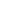 Patto formativoCon il seguente documento di intesa stipulato tra l’IIS. “Benini” e l’alunno/a ____________________________________________________________ della classe _______ sez. _____ , premesso che l’alunno/a parteciperà ad un programma di mobilità individuale di un semestre o di un intero anno scolastico presso un istituto straniero (vedi nota “Mobilità individuale” del 10 aprile 2013 – prot.843) le parti concordano il seguente “patto formativo”.LO STUDENTE SI IMPEGNA A:frequentare regolarmente, con interesse e partecipazione, la scuola estera ospitantescegliere, nella scuola estera, ove possibile, i corsi più coerenti con il proprio indirizzo di studi informarsi regolarmente, tramite registro elettronico, sull’andamento scolastico della propria classe, tenendosi al corrente dei programmi che vengono svoltitrasmettere tempestivamente alla scuola italiana un certificato di frequenza ed eventuali valutazioni rilasciate dalla scuola estera nel corso dell’anno (es. pagella del primo quadrimestre, certificazioni, etc.)richiedere alla scuola ospitante e trasmettere tempestivamente, a conclusione dell’esperienza, la documentazione utile al riconoscimento, alla valutazione e alla valorizzazione degli studi compiuti all’estero. Tale documentazione dovrà essere trasmessa alla Segreteria didattica e al docente coordinatore di classe al termine del periodo di studio all’estero e comunque entro e non oltre il 15 luglio preparare i contenuti indispensabili dei programmi concordati con i docenti in Italia e sostenere l’esame di riammissione nei termini e nelle modalità previste dal presente regolamento. L’assenza a tale esame preclude la possibilità di venire scrutinati e quindi l’ammissione alla classe quintaLA FAMIGLIA SI IMPEGNA A:curare con particolare attenzione gli atti burocratici (iscrizione, comunicazioni, etc.);mantenere contatti con il Docente Coordinatore di classe per aggiornarlo sull’andamento scolastico all’estero del proprio figlio/asostenere e sollecitare, se necessario, il passaggio di informazioni fra lo studente, la scuola e l’Ente inviante far pervenire appena possibile alla Segreteria della scuola tutta la documentazione rilasciata dalla scuola estera (curricolo frequentato, contenuti delle discipline seguite, giudizio di frequenza, valutazione finale)comunicare tempestivamente alla segreteria l’eventuale non rientro del figlio/a in caso di prosecuzione degli studi all’estero.IL DIRIGENTE SCOLASTICO E IL CONSIGLIO DI CLASSE SI IMPEGNANO A:valorizzare le potenzialità di tali esperienze ai fini di una ricaduta sull’intera comunità scolastica condividere gli obiettivi formativi disciplinari e trasversali relativi al soggiorno di studio all’estero e le modalità e i criteri per la valutazione dello stessovalorizzare l’esperienza anche ai fini delle ore di PCTO previste durante la permanenza all’estero (30 ore per l’anno accademico, 15 per il semestre accademico)incaricare un Docente Tutor come figura a cui lo studente e la famiglia possano fare riferimento durante il periodo di studio all’esteroconcordare con l’alunno i contenuti essenziali sui quali verteranno le prove integrativeesprimere una valutazione che tenga conto del percorso di apprendimento compiuto all’estero e dell’accertamento sui contenuti disciplinari irrinunciabili, valorizzando la trasferibilità delle competenze interculturali e trasversali sviluppatecurare la valorizzazione dell’esperienza nella classe attraverso attività di disseminazione del percorso scolastico realizzato all’estero e nel documento di presentazione all’Esame di StatoMelegnano, Firma dello studente		_____________________				Firma del genitore		_____________________Firma del coordinatore di classe	_____________________